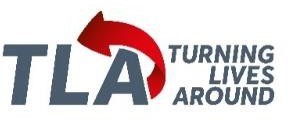 JOB DESCRIPTIONSENIOR MANAGER – HUMAN RESOURCESHours:				30 per weekSalary:				Pro rata £35,756 actual £28,991Responsible to:		Chief ExecutivePURPOSE OF THE POST The HR Manager is responsible for leading and managing the Human Resources Service, supporting TLA to meet its strategic objectives. To advise on various aspects of human resource management to support services and organisation to continuously improve their performance and meet service and organisational objectives Alongside other senior managers, to embed TLA’s culture through developing appropriate organisational development activities. To support and give HR advice to Managers and staff, in accordance with TLA’s policies and employment law To collaborate with Managers to support them with the implementation of the best HR practices e.g., good people managementMAIN DUTIES AND RESPONSIBILITIESIn partnership with the CEO to develop and implement a HR plan, ensuring it is aligned with the vision, values and strategic objectives of the organisation and report on its implementation and progress to Senior Management Team.To collaborate with colleagues to implement strategic plan items specifically relating to workforce recognition and developmentTo provide advice and support to Senior and Operational Managers on all aspects of HR, including best practice HR practices e.g., employee engagement, good people managementTo develop and review HR Policies and Procedures, in line with HR Plan, employment law and good practice and promote these within the organisation.To proactively provide information and advice to Managers in accordance with TLA’s HR Policies and employment law e.g., grievance, discipline, capability, employee attendance, probation periods and deliver appropriate trainingTo be responsible for overseeing the recruitment process, as well as providing an advisory service to Managers and admin staff to ensure that good practice is maintained across the organisation at all stages of the recruitment process, ensuring full compliance with equal opportunities and associated employment legislation.To establish effective HR monitoring systems to enable TLA to monitor its performance against HR policies and performance indicators as well as to inform organisational strategic planningTo develop and implement organisational and development practices which enhance organisational and employee performance and colleague engagement e.g., excellent management practices, learning and development, employee attendance. Reward, and wellbeingIn partnership with senior management develop and implement organisational learning and development plans including the development of in-house training (including apprenticeships) so that colleagues have the skills needed to undertake their role and develop further in TLA.The post holder will be expected to undertake other duties as determined by the Chief Executive officerHUMAN RESOURCESIn collaboration with colleagues support the mobilisation of services including the transfer of colleagues in and out of TLA, in accordance with TUPE legislationTo support the development of people management skills in relation to policies, procedures, employment law, best practice and change managementSupport the effective partnership with colleagues and trade unions for effective communication, consultation, and involvementBe involved in negotiations over terms and conditions and changes to working practices to ensure TLA has appropriately recognised colleaguesTo lead key HR projects e.g., salary strategy, employee engagement and policiesMANAGEMENT OF COLLEAGUESTo provide leadership and direction to colleagues conducting HR activitiesIn conjunction with other colleagues ensure the development and maintenance of proactive and effective teamwork facilitating access to learning and development evaluating work performance in line with agreed toolsGENERALTo contribute towards the development of TLA strategy and policiesTo take part in any course, seminar, conference / learning activity as requiredTo attend regular and planned supervision To represent TLA at internal and external meetingsTo promote and ensure compliance with TLA’s equal opportunity policy and practiceThis job description is issued as a guide to the main duties and responsibilities and is not intended to be definitiveRELATIONSHIPSThe post holder will be expected to work as an effective member of the Senior Leadership Team maintaining a positive relationship with colleagues both internally and externallySOCIAL CONDITIONSTLA reserves the right to move colleagues to other sectors as and when required to meet organisational requirements.SPECIAL REQUIREMENTSThis post is subject to receipt of a satisfactory enhanced DBS check and requires all applicants to disclose all criminal convictions no matter how long ago they occurred and regardless of whether the offences were committed as a juvenile or adult.PERSON SPECIFICATIONDetailed below are the essential and desirable criteria required of applicants for the above post.  The essential requirements indicate the minimum requirements whilst the “desirable” requirements are additional attrributes to enable the applicant to perform the duties of the post.  “Desirable “ attributes may be used to distinguish between acceptable candidatesRequirementEssentialDesirableHow Measured?How Measured?RequirementEssentialDesirableApplication FormInterview / AssessmentQualificationCIPD – Level 5Level 7 – CIPD or other relevant management qualification****ExperienceA minimum of 3 years’ operational HR experienceExperience of advising on HR and people management practices to improve colleague or organisational performanceProvision of advice to colleagues on various aspects of HR including performance, disciplinary, salary management etc.Experience of managing a range of complex HR issues Developing and reviewing HR policies in line with best practice and employment lawSuccessfully working with Trade Unions to change working practicesImplementing and maintaining HR systemsCollating and presenting HR data on individual, service, and organisational performanceContributing to creating an inclusive working environment which promotes equality of opportunity and diversity*****************SkillsStrong people skills with the ability to quickly gain the confidence of and build the relationships with othersEffective negotiator and influencerAbility to present information in a professional and understandable way appropriate to the audienceAbility to communicate effectively in writing and verbally with groups and on a one-to-one basisAnalytical and decision-making skills – ability to research, explore and interpret informationAbility to evaluate options and make appropriate recommendationsEffectively manage change as well as supporting othersOrganised and able to work under pressure, effectively prioritise work and meet tight deadlinesAttention to detail in work carried outExperience of utilising Microsoft Office packages e.g., word, PowerPoint, excel and outlookExperience of effectively utilising 365 packages including Forms and SharePoint***********************KnowledgeUp to date knowledge of employment legislation, HR and best practice people managementColleague engagement best practiceHR practices that support high performing teams Managing TUPE In and Out General knowledge of third sectorGeneral knowledge of housing / homelessness issues*************Attitude and BehavioursCommitment to TLA vision and valuesEmpathy and respect for client group and colleaguesMaintenance of confidentialityPositive approach to changeHighly motivated and resilientFlexible approach to work and working hours************